Mamy pytania z branży elektrycznej dotyczące zagospodarowania terenu. Brak w przedmiarach pozycji, które są wrysowane na PZT.
Proszę o odpowiedź na następujące pytania:
Pytanie 1. Jakiej wysokości mają być słupy oświetlenia parkingowego? Z jakiego tworzywa? Zwykłe ocynkowane? Aluminiowe w kolorze?Odpowiedź:4m. Zgodnie z projektem. Aluminiowe w kolorze czarnym.
Pytanie 2.Jakich parametrów mają być oprawy na słupach oświetlenia parkingowego?Odpowiedź:Min 24W, barwa 4000K. Do oceny należy przedstawić obliczenia fotometryczne na wybranym przez wykonawcę producencie. 
Pytanie 3.Jakiego rodzaju mają być lampy chodnikowe - (w kostce brukowej- jakie parametry?) , (słupki stojące -jakie wysokie , jakie parametry?)Odpowiedź:Oprawy wpuszczane w nawierzchnię. Poniżej referencja – kolor oprawy czarny. Barwa 2700K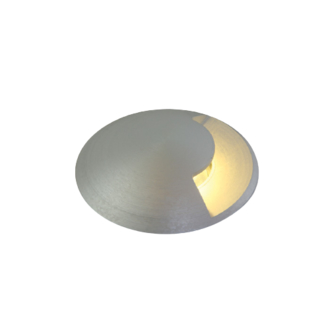 
Pytanie 4. Czy przyłącze teletechniczne też mamy wykonać? - studnia SKR1+ 2 rury rhdpe widoczne na PZT?Odpowiedź:Zgodnie z PZT.